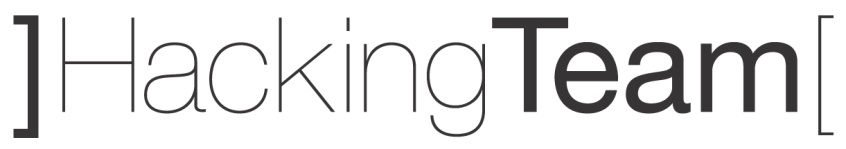 CONTRATTI DI SVILUPPO SOFTWARE PERSONALIZZATI Tra H.T. S.r.l., con sede legale in Milano, Via Moscova 13, Codice Fiscale e Partita IVA n. 
03924730967, REA presso CCIAA di Milano n. 1712545, qui rappresentata dal Signor David 
Vincenzetti, nella sua qualità di Amministratore, munito dei necessari poteri (di seguito "HT");ei-hub.net S.r.l., con sede legale in 25020 Poncarale (BS), Via Moretto n.1, Codice Fiscale e Partita 
IVA n.02708790981, REA presso CClAA di Brescia n. 472210, qui rappresentata dalla Signora Giovanna Pavarani nella sua qualità di amministratore, munito dei necessari poteri (di seguito 
"Fornitore" e, unitamente a HT, le "Parti").Premesso che(a) HT è una società che opera, inter alia, nel campo della consulenza e della gestione della 
sicurezza informatica attraverso l' ethical hacking, la forensic analysis, la crittografia, la firma 
digitale, l'attività di certificazione, l'analisi e la gestione del rischio, lo sviluppo di antivirus, 
nonché la progettazione e lo sviluppo e la produzione di software e di soluzioni internet;(b) il Fornitore è una società che opera nel disegno e nello sviluppo di software, anche sotto forma 
di prototipo di piattaforme II di proprietà, a supporto dei servizi di aziende ed è in possesso di 
know how, professionalità specifiche, mezzi, materiali ed immateriali, per l'esecuzione di tali 
attività;(c) le parti hanno stipulato nell’aprile 2013 un contratto relativo allo sviluppo di software 
personalizzati(d) tale contratto prevedeva all'art. 3 la possibilità di rinnovare e/o estendere l'accordo(e) le parti hanno interesse congiunto a prorogare le attività di Sviluppo non solo per i moduli 
Symbian ma anche per nuove e più estese attività di consulenza e sviluppoTutto ciò premesso, tra le Parti si conviene e si stipula quanto segue:Estensione della durata del contrattoLa durata del contratto, mantenendo fermi tutti gli altri termini e condizioni, è estesa al 30 
aprile 2015.Milano, 30 aprile 2014HT S.r.l                                       ___________________i.hub-net S.r.l                                       ________________________________________